Allo Sportello Unico per l’ Edilizia del Comune di San Giovanni Lupatoto Denuncia lavori  opere in  conglomerato cementizioarmato normale e precompresso ed a struttura metallicaai sensi dell'art. 65 del DPR 380/01 e smi IL SOTTOSCRITTO COSTRUTTORE DELLE STRUTTURECodice fiscale  ________________________________________ Cognome    ________________________________________  Nome ______________________________ nato a     ________________________________ prov   ___________________________  il ____________ nella sua veste di _______________________ dell'impresa ______________________________________Partita IVA ______________________________________ con Sede Legale a    ______________________________  prov  ____________________ CAP _________ in via    __________________________________________________________________   n.   _________ Tel./cell.   ________________________________ E-mail / PEC___________________________________iscritta a: 	Collegio dei Costruttori di  ______________________ al n.  ____________________	Camera Commercio Industria Artigianato di  ______________________  al n.  ________________ 	(altro)   _____________________  di    ______________________  al n.  ____________________DENUNCIA relativamente al seguente titolo abilitativo ____________ n. ______ anno _____________ rilasciato/efficacia in data __________ avente per oggetto la costruzione di _________________________________________ubicata a San Giovanni Lupatoto in via ________________________________ n. _______________ ed identificato al catasto fabbricati Foglio/i n.  _______________  Mappale n. ________________  sub ______I lavori strutturali avranno inizio in data ______________________ALLEGA ALLA PRESENTE DENUNCIA LA SEGUENTE DOCUMENTAZIONE il progetto dal quale risultino in modo chiaro ed esauriente le calcolazioni eseguite, l’ubicazione, il tipo, le dimensioni delle strutture e quant’altro occorre per definire l’opera, sia nei riguardi dell’esecuzione, sia nei riguardi della conoscenza delle condizioni di sollecitazione; la relazione di calcolo delle strutture firmata dal progettista; la relazione illustrativa della qualità dei materiali impiegati firmata dal progettista e dal direttore dei lavori; altro							Firma e timbro del costruttore delle strutture____________________________________COMMITTENTECodice fiscale  ________________________________________ Cognome    ________________________________________  Nome ______________________________ nato a     ________________________________ prov   ___________________________  il ____________ nella sua veste di _______________________ dell'impresa ______________________________________Partita IVA ______________________________________ con Sede Legale a    ______________________________  prov  ____________________ CAP _________ in via    __________________________________________________________________   n.   _________ Tel./cell.   ________________________________ E-mail / PEC___________________________________iscritta a: 	Collegio dei Costruttori di  ______________________ al n.  ____________________	Camera Commercio Industria Artigianato di  ______________________  al n.  ________________ 	(altro)   _____________________  di    ______________________  al n.  ____________________PROGETTISTA DELLE STRUTTURECognome e Nome _______________________________________________________________________ codice fiscale ___________________________nato a ___________________ prov. _____ nato il ________residente in______________________ prov. ____ indirizzo____________________   n.  ___  CAP  ______
con studio in ___________________________________________________________ prov. ____________indirizzo _______________________________________________   n.  _________  C.A.P.  ____________Iscritto all’ordine/collegio __________________________ di _________________ al n.   _______________Telefono __________________cell. __________________ PEC___________________________________ DIRETTORE DEI LAVORI E DELLE STRUTTURECognome e Nome _______________________________________________________________________ codice fiscale ___________________________nato a ___________________ prov. _____ nato il ________residente in______________________ prov. ____ indirizzo____________________   n.  ___  CAP  ______
con studio in ___________________________________________________________ prov. ____________indirizzo _______________________________________________   n.  _________  C.A.P.  ____________Iscritto all’ordine/collegio __________________________ di _________________ al n.   _______________Telefono __________________cell. __________________ PEC___________________________________ RELAZIONE ILLUSTRATIVA DEI MATERIALI USATICaratteristiche dei materiali utilizzati nelle strutture: calcestruzzo composto da: _____________________________________________________________________________________________________________________________________________________ acciaio ordinario tipo: _________________________________________________________________________________________________________________________________________________________ acciaio laminato tipo: _________________________________________________________________________________________________________________________________________________________Si dichiara ai sensi dell'art. 47 DPR n. 445/2000 che le calcolazioni allegate per l'opera in oggetto sono conformi alle normative sismiche vigenti.San Giovanni Lupatoto ___________________             PROGETTISTA DELLE STRUTTURE__________________________ 						(timbro e firma)DIRETTORE DEI LAVORI__________________________ 				(timbro e firma)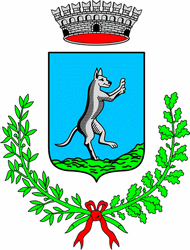 Comune Di San Giovanni LupatotoProvincia di VeronaVia Roma n. 18 CAP 37057Tel 0458290209/251/165 e-mail: protocol.comune.sangiovannilupatoto.vr@pecveneto.itOrario: Lunedì 09.00-13.00 Martedì 15.30-17.30 Venerdì 09.00-13.00